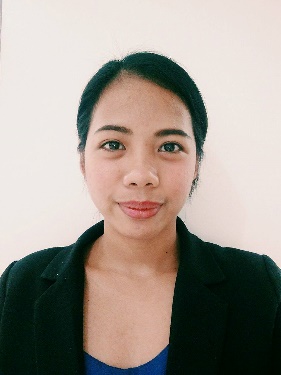 ELAINE Elaine.380655@2freemail.com PROFESSIONAL SUMMARYA young professional with more than 3 years of total work experience, more than 2 years in the recruitment field and more than a year in the government focusing on administrative tasks. Exposed to a fast-paced work environment, coupled with proficiency in account management, recruitment processes and administrative.A self-motivated worker who is able to communicate effectively at all levels with extensive exposure in handling administrative functions and all communications with utmost level of confidentiality.Committed to continuous professional development through trainings and collaboration with other colleagues.Good communication and interpersonal skills.Graduated Bachelor of Science in Business Administration major in Human Resource Management at De La Salle-College of Saint Benilde in September 02, 2014.WORK EXPERIENCELocal Government Unit of EnrileSangguniang Bayan/Vice-Mayor’s Office Administrative Aide IVMarch 1, 2017 – PresentResponsibilities:Assist the Sangguniang Bayan members and the Vice Mayor should they have any queries with regard to the incoming communications and other concerns.Does the minutes of the meeting on regular sessions, special sessions, committee meeting, committee hearing and other meetings of the body.Responsible in reminding the Secretary to the Sangguniang Bayan, the Vice Mayor and the Sangguniang Bayan members with the agenda to be taken and activities to be done.Responsible in preparing the supporting documents needed and the agenda for all the sessions to be held.Responsible in preparing the resolutions and ordinances passed and adopted to be submitted/transmitted to the concerned departments and agencies.Monitor the progress of the resolutions and ordinances approved and submitted.Ensure that the Sangguniang Bayan Database is up to date.Responsible in monitoring and updating the service records and CSC documents of the Vice Mayor, SB Members and all the Legislative Staff. Other ad hoc tasks ZMG Ward Howell, Inc.  (Executive Search Firm)BPO TeamAssociate December 1, 2014 – January 13, 2017Responsibilities:Responsible in the end-to-end recruitment process for volume, mid-level and executive searches for various fields e.g. Finance Operations, BPO, Analytics, HR and Admin, and Information Technology.Conducts phone screening and phone interview to qualify candidates for the job requisition given by the client.Responsible for scheduling applicants for their initial assessments and interviews with the department heads or representatives.Monitors candidates’ status with regard to their application with the client.Responsible in updating candidates on their application status.Conducts reference checks for successful candidates upon the request of the clients. Prime Movers Business Solutions, Inc. (Recruitment Staffing Firm)Recruitment Staff (Reliever)October 27 – November 28, 2014Responsibilities:Source and interview candidates for entry levelsMaintain and update recruitment databaseKalibrr, Inc.Online Recruiter-Part Time (Home-based)September 2014 – December 2014Responsibilities:Source qualified applicants for various positions.Market Kalibrr’s platform using social media.John Clements Consultancy, Inc. (Executive Search Firm)Internship Program (300 hours)May 2014 – July 2014Responsibilities:Source and conduct phone screening/interview to the applicants.Administer examinations to the applicants and guide them throughout the recruitment process.EDUCATIONDe La Salle – College of Saint BenildeBachelor of Science in Business Administration major in Human Resource ManagementMay 2011 – October 2014Highlights: 	Graduated with Honors		Benildean Hope Grant Scholar (Full-scholarship from 1st year to 4th year)		Open Heart Foundation Beneficiary (1st year to 4th year)		Human Resource Management Society, Assistant Vice-President for HR from 			2012-2014.Our Lady of Snows Academy (Secondary)June 2007 – April 2011Highlights:	Graduated as First Honorable Mention		Cagayan Electrical Corporation Scholar (Full Scholarship from 1st year to 4th year)Batu Elementary School June 2001 – March 2007 Highlights: 	Graduated as Class Salutatorian